Santa Ana College / Accounting 101 / Financial Accounting / Fall 2017 (40350)MW 12:30 PM – 2:35PM Room A-209COURSE DESCRIPTION: Financial accounting for the business administration transfer student.  The course includes study of the accounting cycle, asset and liability accounting, corporations, financial statements and principles.    GRADING POINT SCALE: COURSE MATERIALS: This course requires a textbook (hardcopy or online), and a McGraw-Hill Connect registration code. There are several options regarding the course materials. Please carefully read the section “Course Materials & Registering for Connect,” later in this syllabus. Canvas AccessCanvas is the course management system used by Santa Ana College. Go to rsccd.instructure.com.  (There is no ‘www’.)  Enter your Web Advisor ID and password in order to log in.  If you have difficulty, contact the Distance Ed department at 714-564-6725 or DistanceEd@sac.edu as soon as possible. Office HoursOffice hours are listed above – if those conflict with your schedule don’t worry – email or talk to me to set up a time that works for the both of us.  Office hours are YOUR TIME – take advantage of it.  Reviewing HW problems, lecture notes, questions about scholarships, internships, jobs etc. – if I can help you with an answer I will.  If I don’t have a good answer I will try to point you in the direction of someone who can.  Look for this little creature below to find my office: 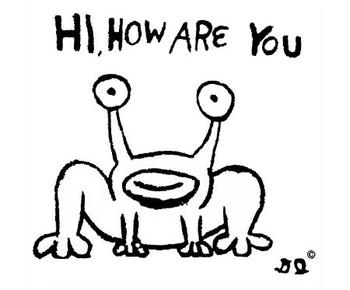 Communication with InstructorIf you have any questions, comments or concerns, the discussion board forum is the best way to get these answered﻿﻿﻿﻿﻿﻿﻿﻿﻿﻿﻿.  If you have a question, there is a good chance another student will have it as well.  If the question is of a personal nature you may email me directly. Please note that if you email me and the question is a general one, I may re-direct you to the discussion board forum.﻿﻿﻿﻿﻿﻿﻿﻿﻿﻿﻿﻿﻿﻿﻿﻿﻿﻿﻿﻿﻿﻿﻿﻿﻿﻿﻿﻿﻿﻿﻿﻿﻿﻿﻿﻿﻿﻿﻿﻿﻿﻿﻿﻿﻿﻿﻿﻿﻿﻿﻿﻿﻿﻿﻿﻿﻿﻿﻿﻿  For discussion board and email my turnaround time is 1 business day.  On occasion I like to pretend that I have a life which means I don’t check the forum from Friday afternoon through the weekend.  You are welcome to post to the forum on the weekend, but don’t expect a reply until Monday at the earliest.  When emailing me, be sure to include the course number and section in the subject line so I may know which class you are referring to.  Example subject line: “ACCT-102-23370– Your Name - Question about accounting internships”.  General course questions should be asked on the blackboard forum (I get an alert when something is posted) whereas specific / personal matters may be sent directly to my email.  If you email me a general question, I may re-direct you to the blackboard forum to get it answered.  Deadlines: All Assignments are due the same day and time each week to make it easier to manage deadlines.  All assignments are always due @ 6:00 PM.  Why 6PM and not midnight?  Because systems sometimes like to update late at night and tech support is usually not available at 11:30PM on a Sunday – therefore – I took whatever the due date would be – say Sunday night at midnight – and pushed it back to 6PM the next day.  That way if you are working on HW on a Sunday night and the system freezes – you can follow up with tech support on Monday to resolve the issue.  So essentially I am giving you a little extra time to get your assignment done!!   GRADING: Homework:  Homework consists of a set of Homework problems (25pts) for each chapter.  Homework must be completed online at CONNECT. Access CONNECT through BLACKBOARD. The due date for each assignment is listed in this syllabus (see below). Homework must be completed by 6:00PM on the date due unless otherwise specified.    Late submissions are not accepted.Quizzes: There are 12 quizzes – one every each chapter.  There are NO MAKEUP quizzes - however, I know that “stuff” happens and therefore I drop the two lowest quiz scores at the end of the semester.  So make note now – if the computer crashes, if you forget you had a quiz, if you over sleep, if that weekend in vegas turns into a week in vegas – any reason for not taking being able to complete the quiz by the deadline will count as one of your two lowest quiz scores – so be judicious!  If you will be out of town during a week make arrangements with me to take the quiz early – no extensions will be granted.  One handwritten one sided 8x11 sheet may be used during the quizzes & a calculator is permitted.  Exams: There will be three exams.  One handwritten DOUBLE SIDED 8x11 sheet may be used during the exam.  This sheet will be collected with your exam at the end of the exam. There are no make-up exams. Ethics Case: Towards the end of the semester, students will work on an ethics assignment.  Additional information will be available after the first week of class.  Group Project: Towards the end of the semester, students will work on a group project.  Additional information will be available after the first week of class.  Attendance Policy: In accordance with the college drop policy, students who do not show up the first day will be dropped.  Attendance grade is based on being actively present in the classroom, positively adding to the learning environment.  Distracting, rude and/or disruptive behavior will be called out and you may be asked to leave the class.   Students who fail to complete the weekly assignments and or attend class will be considered “absent” and may be dropped from the class for “excessive absence.” Students are responsible to officially drop the class or they will receive a letter grade based on their performance.No Show Drop: If a student does not show up the first day of class, they will be dropped.  Santa Ana College Mission StatementThe mission of Santa Ana College is to be a leader and partner in meeting the intellectual, cultural, technological and workforce development needs of our diverse community. Santa Ana College provides access and equity in a dynamic learning environment that prepares students for transfer, careers and lifelong intellectual pursuits in a global community.HONESTY/INTEGRITY POLICY: Academic dishonesty or cheating is defined as an intentional act of fraud in which a student seeks to claim credit for the work or efforts of another. This includes assisting other students in acts of dishonesty or coercing students into acts of dishonesty, whether it is in coursework or on exams. There is absolutely NO tolerance for cheating in this class. Any student caught cheating or assisting another student in the act of cheating will receive an “F” grade for the assignment and an “Academic Misconduct Incident Report,” will be filed. A second act of academic dishonesty will result in the filing of an “Academic Misconduct Incident Report,” and referral to the Dean and may result in the imposition of college-wide sanctions including removal from this course.This course allows you to utilize resources available to you to complete the coursework. Be sure to cite any online sources or material you use for your assignments (e.g. website, author, date). The work you submit should be your own and a student found cheating on any exam or assignment will receive no credit for that exam or assignment. A second instance of cheating will result in further disciplinary action. See the SAC Academic Honesty Policy below:This class will use a tool for assignment submission which utilizes a data base that can detect possible plagiarism.  Please be aware and that any work included in your assignment that is un-credited (i.e., not listed as a resource as part of your paper) will be considered plagiarizing.SAC ACADEMIC HONESTY POLICY INFORMATION Students at Santa Ana College are expected to be honest and forthright in their academic endeavors. To falsify the results of one’s research, to steal the words or ideas of another, or to cheat on an examination, corrupts the essential process by which knowledge is advanced. Academic dishonesty is seen as an intentional act of fraud, in which a student seeks to claim credit for the work or efforts of another without authorization, or uses unauthorized materials or fabricated information in any academic exercise. As institutions, we also consider academic dishonesty to include forgery of academic documents, intentionally impeding or damaging the academic work of others, assisting other students in acts of dishonesty or coercing students into acts of dishonesty.During the Quizzes & ExamsNo cell phones may be used and must be shut off and stored out of reach of each student.Students  may be asked to change seats during quizzes & exams – at the discretion of the instructor.PC’s/tablets will not be allowed for exams unless instructed differently by the Professor.Students must bring a calculator for exams. The PC’s/tablets or phones cannot be used as calculators.  One 8x11 tipsheet with student HANDWRITTEN notes may be used in the Quiz and Exam. Nothing may be attached to the tipsheet. The tipsheet must have the students name on it. It must be shown to the Professor before class and must be turned in after the Quiz/Exam.  For Quizzes – you may use one side only.  For exams – both sides will be allowed.Additional Information Update your Email: Login to WebAdvisor, click on “Address Change”, Enter your Email Address, Click “Submit”, and “Log out” to exit. Please see the Distance Education website for further details: http://sac.edu/disted Questions: If you have any trouble logging in, or with Canvas, please contact the instructor. As a secondary means of contact, you may use the Distance Education Student Help and Frequently Asked Questions page (http://sac.edu/disted). If necessary, contact them directly at (714) 564- 6725, or A-101. Tentative Calendar. Subject to change.  OTHER COLLEGE POLICIES:  Students are responsible for complying with the add/drop procedures and for processing add/drop forms with the Admissions Office before the appropriate deadlines. Students are responsible for reading and complying with all aspects of the Standards of Conduct for Computer Classrooms and Computer Labs and other student conduct policies.  ACADEMIC ACCOMMODATION STATEMENT: A student with a disability, who would like to request an academic accommodation, is responsible for identifying herself/himself to the instructor and to the Disabled Student Programs and Services (DSPS). To make arrangements for academic accommodations, contact the Disabled Student Office in Johnson Center, U-103, or phone (714) 564-6264, TTY (714) 564-6284 for a referral to the appropriate DSPS Department. The Disabled Students Programs & Services (DSPS) office can be accessed online @ http://sac.edu/StudentServices/DSPS/Pages/default.aspx Student Learning Outcomes of ACCOUNTING 101:Students will be able to record transactions, make adjustments & close the accounting cycle.  Student will be able to prepare GAAP based financial statements.COURSE MATERIALS & REGISTERING WITH CONNECT:COURSE MATERIALS: This course requires a textbook (hardcopy or online), and a McGraw-Hill Connect registration code. There are several options regarding the course materials: OPTION 1: Purchase a new (not used) hardcopy textbook bundled with CONNECT PLUS code at the SAC Bookstore: Financial Accounting Custom W/T Connect Plus, Spiceland, 4th Edition. (Approximately $122) Note: this is a special edition packaged for Santa Ana College, and therefore you will not find this ISBN at sources other than the Bookstore. SAC ISBN code = 9781260093384For many students, this is the best option. Compared to buying just the Connect Plus registration code (discussed below), the incremental cost of the hardcopy textbook is relatively small. Another benefit of this option is that your access to Connect will be extended to one-year, in case you need to retake the course.  Under the other options, access is for the current semester only. This option includes:New hardcopy textbookOnline textbook (e-Book with many very good study resources)Homework manager Access to Connect for 12 months (versus current semester only other options – in case you need to retake the course.)Note: the Bookstore may have used textbooks available, but you would still need to purchase a Connect registration code online. Refer to Option 2, below.OPTION 2: Purchase a registration code online at the McGraw-Hill Connect website. From this website, you can purchase CONNECT PLUS:CONNECT PLUS (Approximately $90 or more – check pricing with McGraw-Hill) This option includes:Online textbook (eBook)Homework managerAccess to Connect for current semester(no hardcopy text with this option)OPTION 3: FREE 2 WEEK TRIAL: Rather than purchase a code right away, you may use the Connect system for a free trial period (2 weeks). You will have to enter your registration code by the end of the third week in order to keep using the systemREGISTERING WITH CONNECT (To enter/ purchase a registration code, or to start the trial period):Navigate to the following site:http://connect.mheducation.com/class/t-strong-fall-2017-101-mw  Once there, follow the online prompts to register.  Connect FAQ:  http://www.mheducation.com/highered/platforms/connect/faq.html  I have also included in “Course Information” section and “Resources & TECH SUPPORT” section of blackboard more help related to setting up Connect.  Instructor: Tommy Strong, CPAEmail: strong_john@sac.eduOffice line: (714) 564 6780Office Hours:  4:00 – 5:00 Tu & Th4:30 – 5:30 W  Office located at A-107-3 in Cesar Chavez BldgHW (HW worth 25 points per assignment):300Group Project55Attendance & Participation70Quizzes (30 points for each Ch. Quiz - drop two lowest quizzes):300Exams (250 per exam)750Ethics Project25TOTAL POSSIBLE POINTS1500Grade Scale1500 - 1343 pointsA1342 - 1193 pointsB1192 - 1043 pointsC1042 -  893 pointsD892 points or below FWeek #Class Topic or ActivityPossible PointsDUE DATEDay & Time DueWeek 1 28-AugCh. 1 Accting Info & Dec MakingWeek 1 28-AugHW: Ch. 1 259/12/2017TuesdayWeek 1 28-AugExtra Credit: LearnSmart Ch. 159/12/2017TuesdayWeek 1 28-AugQuiz: Ch. 1 309/13/2017Week 1 28-AugQuiz: Ch. 1 309/13/2017Week 24-SepNO CLASS MONDAY 9/4 - HOLIDAYWeek 24-Sep Ch. 2 Accounting Information SystemWeek 24-SepHW: Ch. 2259/12/2017TuesdayWeek 24-SepExtra Credit: LearnSmart Ch. 259/12/2017TuesdayWeek 24-SepQuiz: Ch. 2309/13/2017Wednesday Week 311-SepWeek 311-SepQuiz Ch. 1 (see above)9/13/2017WednesdayWeek 311-SepQuiz Ch. 2 (see above)9/13/2017WednesdayWeek 311-SepWeek 4 18-Sep Ch. 3 The Financial Reporting Process Week 4 18-Sep Ch. 3 The Financial Reporting Process Week 4 18-SepHW: Ch. 3259/24/2017Week 4 18-SepExtra Credit: LearnSmart Ch. 359/24/2017Week 4 18-SepQuiz: Ch. 3309/25/2017Week 5 25-Sep Ch. 4 Cash & Internal ControlsWeek 5 25-Sep Ch. 4 Cash & Internal ControlsWeek 5 25-SepHW: Ch. 42510/1/2017Week 5 25-SepExtra Credit: LearnSmart Ch. 4510/1/2017Week 5 25-SepQuiz: Ch. 43010/2/2017Week 6 2-OctQuiz Ch. 4 (see above)MondayWeek 6 2-OctQuiz Ch. 4 (see above)MondayWeek 6 2-OctEXAM 1 Ch. 1-4250WednesdayWeek 6 2-OctEXAM 1 Ch. 1-4250WednesdayWeek 6 2-OctWeek 7 9-Oct Ch. 5 Receivables & SalesWeek 7 9-Oct Ch. 5 Receivables & SalesWeek 7 9-OctHW: Ch. 52510/15/2017Week 7 9-OctExtra Credit: LearnSmart Ch. 5510/15/2017Week 7 9-OctQuiz: Ch. 53010/16/2017Week 8 16-Oct Ch. 6 Inventory and COGSWeek 8 16-Oct Ch. 6 Inventory and COGSWeek 8 16-OctHW: Ch. 62510/22/2017Week 8 16-OctExtra Credit: LearnSmart Ch. 6510/22/2017Week 8 16-OctQuiz: Ch. 63010/23/2017Week 9 23-OctCh. 7 Long Term AssetsWeek 9 23-OctCh. 7 Long Term AssetsWeek 9 23-OctHW: Ch. 72510/29/2017Week 9 23-OctExtra Credit: LearnSmart Ch. 7510/29/2017Week 9 23-OctQuiz: Ch. 73010/30/2017Week 10 30-OctCh. 8 Current LiabilitiesWeek 10 30-OctCh. 8 Current LiabilitiesWeek 10 30-OctHW: Ch. 82511/5/2017Week 10 30-OctExtra Credit: LearnSmart Ch. 8511/5/2017Week 10 30-OctQuiz: Ch. 83011/6/2017Week 11 6-NovQuiz: Ch: 8 (see above)MondayWeek 11 6-NovQuiz: Ch: 8 (see above)MondayWeek 11 6-NovEXAM 2 Ch. 5-8250WednesdayWeek 11 6-NovEXAM 2 Ch. 5-8250WednesdayWeek 11 6-NovWeek 1213-Nov Ch. 9 Long-Term LiabilitiesWeek 1213-Nov Ch. 9 Long-Term LiabilitiesWeek 1213-NovHW: Ch. 92511/19/2017Week 1213-NovExtra Credit: LearnSmart Ch. 9511/19/2017Week 1213-NovQuiz: Ch. 93011/20/2017Week 13 20-Nov Ch. 10 Stockholder's EquityWeek 13 20-Nov Ch. 10 Stockholder's EquityWeek 13 20-Nov HW: Ch. 102511/26/2017Week 13 20-NovExtra Credit: LearnSmart Ch. 10511/26/2017Week 13 20-NovQuiz: Ch. 103011/27/2017Ethics Assignment2512/3/2017Week 14 27-Nov Ch. 11 Statement of Cashflows / Ch. 12 Financial Statement AnalysisWeek 14 27-Nov Ch. 11 Statement of Cashflows / Ch. 12 Financial Statement AnalysisWeek 14 27-NovHW: Ch. 11 & Ch. 125012/3/2017Week 14 27-NovExtra Credit: LearnSmart Ch. 11 & Ch. 121012/3/2017Week 14 27-NovQuiz: Ch. 11 & Ch. 126012/4/2017Week 15 4-DecQuiz: Ch. 11 & Ch. 12 (see above)60MondayWeek 15 4-DecQuiz: Ch. 11 & Ch. 12 (see above)60MondayWeek 15 4-DecEXAM 3 - Ch. 6-12250WednesdayWeek 15 4-DecEXAM 3 - Ch. 6-12250WednesdayWeek 16 11-DecGROUP PRESENTATIONS55Monday & WednesdayWeek 16 11-DecGROUP PRESENTATIONS55Monday & WednesdayWeek 16 11-DecGROUP PRESENTATIONS - Paper55Week 16 11-DecGROUP PRESENTATIONS - Paper55